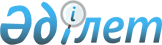 Об утверждении Положения о государственном учреждении "Отдел экономики и бюджетного планирования акимата города Костаная"
					
			Утративший силу
			
			
		
					Постановление акимата города Костаная Костанайской области от 15 июля 2015 года № 1892. Зарегистрировано Департаментом юстиции Костанайской области 18 августа 2015 года № 5808. Утратило силу постановлением акимата города Костаная Костанайской области от 28 февраля 2017 года № 624.
      Сноска. Утратило силу постановлением акимата города Костаная Костанайской области от 28.02.2017 № 624 (вводится в действие по истечении десяти календарных дней после дня его первого официального опубликования).
      В соответствии с Законом Республики Казахстан от 23 января 2001 года "О местном государственном управлении и самоуправлении в Республике Казахстан", Указом Президента Республики Казахстан от 29 октября 2012 года № 410 "Об утверждении Типового положения государственного органа Республики Казахстан" акимат города Костаная ПОСТАНОВЛЯЕТ:
      1. Утвердить прилагаемое Положение о государственном учреждении "Отдел экономики и бюджетного планирования акимата города Костаная".
      2. Государственному учреждению "Отдел экономики и бюджетного планирования акимата города Костаная" обеспечить государственную регистрацию вышеуказанного  Положения в органах юстиции в соответствии с действующим законодательством Республики Казахстан.
      3. Настоящее постановление вводится в действие по истечении десяти календарных дней после дня его первого официального опубликования. Положение о государственном учреждении "Отдел экономики и бюджетного планирования акимата города Костаная" 1. Общие положения
      1. Государственное учреждение "Отдел экономики и бюджетного планирования акимата города Костаная" является государственным органом Республики Казахстан, осуществляющим руководство в сфере стратегического, бюджетного планирования и формирования основных приоритетов социально-экономического развития города Костаная.
      2. Государственное учреждение "Отдел экономики и бюджетного планирования акимата города Костаная" не имеет ведомств.
      3. Государственное учреждение "Отдел экономики и бюджетного планирования акимата города Костаная" осуществляет свою деятельность в соответствии с  Конституцией и законами Республики Казахстан, актами Президента и Правительства Республики Казахстан, иными нормативными правовыми актами, а также настоящим  Положением.
      4. Государственное учреждение "Отдел экономики и бюджетного планирования акимата города Костаная" является юридическим лицом в организационно-правовой форме государственного учреждения, имеет печать и штампы со своим наименованием на государственном языке, бланки установленного образца, в соответствии с законодательством Республики Казахстан, счета в органах казначейства.
      5. Государственное учреждение "Отдел экономики и бюджетного планирования акимата города Костаная" вступает в гражданско-правовые отношения от собственного имени.
      6. Государственное учреждение "Отдел экономики и бюджетного планирования акимата города Костаная" имеет право выступать стороной гражданско-правовых отношений от имени государства, если оно уполномочено на это в соответствии с законодательством.
      7. Государственное учреждение "Отдел экономики и бюджетного планирования акимата города Костаная" по вопросам своей компетенции в установленном законодательством порядке принимает решения, оформляемые приказами руководителя государственного учреждения "Отдел экономики и бюджетного планирования акимата города Костаная" и другими актами, предусмотренными законодательством Республики Казахстан.
      8. Структура и лимит штатной численности государственного учреждения "Отдел экономики и бюджетного планирования акимата города Костаная" утверждаются в соответствии с действующим законодательством.
      9. Местонахождение юридического лица: 110000, Республика Казахстан, Костанайская область, город Костанай, улица Пушкина, 98.
      10. Полное наименование государственного органа - государственное учреждение "Отдел экономики и бюджетного планирования акимата города Костаная".
      11. Настоящее  Положение является учредительным документом государственного учреждения "Отдел экономики и бюджетного планирования акимата города Костаная".
      12. Финансирование деятельности государственного учреждения "Отдел экономики и бюджетного планирования акимата города Костаная" осуществляется из местного бюджета.
      13. Государственному учреждению "Отдел экономики и бюджетного планирования акимата города Костаная" запрещается вступать в договорные отношения с субъектами предпринимательства на предмет выполнения обязанностей, являющихся функциями государственного учреждения "Отдел экономики и бюджетного планирования акимата города Костаная".
      Если государственному учреждению "Отдел экономики и бюджетного планирования акимата города Костаная" законодательными актами предоставлено право осуществлять приносящую доходы деятельность, то доходы, полученные от такой деятельности, направляются в доход государственного бюджета. 2. Миссия, основные задачи, функции, права и обязанности государственного органа
      14. Миссия государственного учреждения "Отдел экономики и бюджетного планирования акимата города Костаная": реализация социально-экономической политики, а также системы государственного планирования и обеспечение эффективного использования бюджетных средств, способствующих повышению конкурентоспособности города и его устойчивому экономическому развитию.
      15. Задачи:
      1) разработка стратегии, определение приоритетов и основных направлений социально-экономического развития города;
      2) формирование бюджетной политики города;
      3) мониторинг социально-экономического развития города;
      4) осуществление иных задач, в соответствии с действующим законодательством.
      16. Функции:
      1) осуществление координации по разработке основных направлений социально-экономической политики;
      2) совершенствование системы стратегического, среднесрочного экономического и бюджетного планирования в соответствии с нормативно-правовыми актами вышестоящих органов;
      3) формирование перечня приоритетных бюджетных инвестиционных проектов (программ);
      4) разработка проекта прогноза социально-экономического развития;
      5) разработка программы развития территории города;
      6) разработка проекта городского бюджета на соответствующий финансовый год и внесение предложений по уточнению, корректировке бюджета;
      7) разработка проекта постановления акимата города о реализации решения маслихата о городском бюджете на соответствующий финансовый год и внесение изменений и дополнений;
      8) разработка и утверждение годового плана финансирования по городскому бюджету;
      9) согласование проектов нормативных правовых актов по вопросам, входящим в компетенцию государственного учреждения;
      10) проведение экономического анализа и прогнозирования основных показателей развития города;
      11) подготовка проектов постановлений акимата города Костаная о лимите и структуре государственных органов акимата города Костаная;
      12) проведение экономической экспертизы местных бюджетных инвестиционных проектов;
      13) в пределах своей компетенции осуществление иных функций в соответствии с действующим законодательством Республики Казахстан.
      17. Права и обязанности:
      1) вносить в акимат города предложения по основным направлениям социально-экономической политики;
      2) осуществлять мониторинг реализации местными исполнительными органами прогноза социально-экономического развития, планов мероприятий по реализации Программы развития города;
      3) вносить в акимат города предложения по корректировке Плана мероприятий по реализации Программ развития города;
      4) в пределах своей компетенции подготавливать и представлять государственным органам информационно-аналитические материалы;
      5) в пределах своей компетенции участвовать в разработке нормативных правовых актов;
      6) в пределах своей компетенции запрашивать и получать в установленном порядке от государственных органов и других организаций необходимые сведения, материалы и документы;
      7) привлекать к работе для осуществления консалтинговых услуг казахстанские и зарубежные юридические и физические лица;
      8) привлекать для проведения экспертиз и консультаций специалистов местных органов государственного управления, а также независимых экспертов;
      9) государственное учреждение "Отдел экономики и бюджетного планирования акимата города Костаная" имеет иные права и обязанности, предоставленные ему действующим законодательством. 3. Организация деятельности государственного органа
      18. Руководство государственным учреждением "Отдел экономики и бюджетного планирования акимата города Костаная" осуществляется первым руководителем, который несет персональную ответственность за выполнение возложенных на государственное учреждение "Отдел экономики и бюджетного планирования акимата города Костаная" задач и осуществление им своих функций.
      19. Первый руководитель государственного учреждения "Отдел экономики и бюджетного планирования акимата города Костаная" назначается на должность и освобождается от должности акимом города Костаная.
      20. Первый руководитель государственного учреждения "Отдел экономики и бюджетного планирования акимата города Костаная" имеет заместителя, который назначается на должность и освобождается от должности в соответствии с законодательством Республики Казахстан.
      21. Полномочия первого руководителя государственного учреждения "Отдел экономики и бюджетного планирования акимата города Костаная":
      1) организует и руководит работой государственного учреждения "Отдел экономики и бюджетного планирования акимата города Костаная";
      2) несет персональную ответственность за выполнение возложенных на государственное учреждение "Отдел экономики и бюджетного планирования акимата города Костаная" функций, а также за непринятие мер по противодействию коррупции;
      3) назначает на должность и освобождает от должности работников государственного учреждения "Отдел экономики и бюджетного планирования акимата города Костаная" в установленном законодательством порядке;
      4) утверждает штатное расписание государственного учреждения "Отдел экономики и бюджетного планирования акимата города Костаная";
      5) утверждает квалификационные требования к должностям;
      6) издает приказы и дает обязательные для исполнения работниками государственного учреждения "Отдел экономики и бюджетного планирования акимата города Костаная" указания;
      7) представляет интересы государственного учреждения "Отдел экономики и бюджетного планирования акимата города Костаная во всех организациях;
      8) в установленном законодательством порядке принимает меры поощрения и налагает дисциплинарные взыскания на сотрудников государственного учреждения "Отдел экономики и бюджетного планирования акимата города Костаная";
      9) утверждает порядок и планы государственного учреждения "Отдел экономики и бюджетного планирования акимата города Костаная" по командировкам, стажировкам, обучению сотрудников в учебных центрах и иным видам повышения квалификации сотрудников;
      10) обладает правом первой подписи финансовых документов;
      11) заключает договоры;
      12) выдает доверенности;
      13) осуществляет иные функции, в соответствии с действующим законодательством.
      Исполнение полномочий первого руководителя государственного учреждения "Отдел экономики и бюджетного планирования акимата города Костаная" в период его отсутствия осуществляется лицом, его замещающим в соответствии с действующим законодательством.
      22. Первый руководитель определяет полномочия своего заместителя в соответствии с действующим законодательством. 4. Имущество государственного органа
      23. Государственное учреждение "Отдел экономики и бюджетного планирования акимата города Костаная" может иметь на праве оперативного управления обособленное имущество в случаях, предусмотренных законодательством.
      Имущество государственного учреждения "Отдел экономики и бюджетного планирования акимата города Костаная" формируется за счет имущества, переданного ему собственником, а также имущества (включая денежные доходы), приобретенного в результате собственной деятельности и иных источников, не запрещенных законодательством Республики Казахстан.
      24. Имущество, закрепленное за государственным учреждением "Отдел экономики и бюджетного планирования акимата города Костаная", относится к коммунальной собственности.
      25. Государственное учреждение "Отдел экономики и бюджетного планирования акимата города Костаная" не вправе самостоятельно отчуждать или иным способом распоряжаться закрепленным за ним имуществом и имуществом, приобретенным за счет средств, выданных ему по плану финансирования, если иное не установлено законодательством. 5. Реорганизация и упразднение государственного орган
      26. Реорганизация и упразднение государственного учреждения "Отдел экономики и бюджетного планирования акимата города Костаная" осуществляются в соответствии с законодательством Республики Казахстан.
					© 2012. РГП на ПХВ «Институт законодательства и правовой информации Республики Казахстан» Министерства юстиции Республики Казахстан
				
      Аким

А. Ахметжанов
Утверждено
постановлением акимата
города Костаная
от 15 июля 2015 года № 1892